Spellings					 Doves   		Date: 4.3.22			To be tested: 11.3.22Group 1 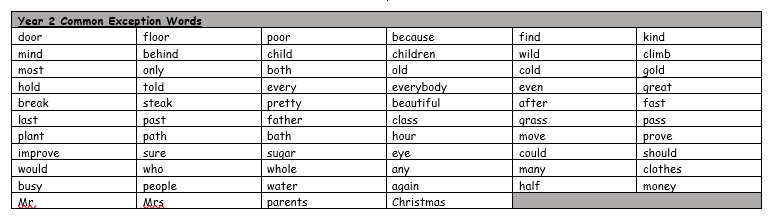 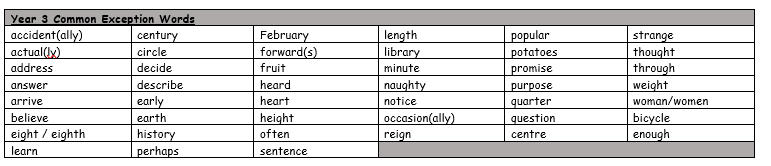 Spellings					 Doves   		Date: 4.3.22		To be tested: 11.3.22Group 2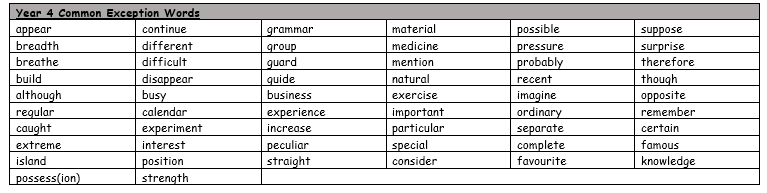 Spellings					 Doves   		Date: 4.3.22		To be tested: 11.3.22Group 3WordcautionoptionfictionactionvisionmissionWordcreationexplosionextensionsubtractiondecisionpositionWordpossessioninstructionexpressionconfusiondecorationprotection